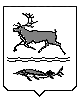 МУНИЦИПАЛЬНОЕ ОБРАЗОВАНИЕСЕЛЬСКОЕ ПОСЕЛЕНИЕ КАРАУЛТАЙМЫРСКОГО ДОЛГАНО-НЕНЕЦКОГО МУНИЦИПАЛЬНОГО РАЙОНАКРАСНОЯРСКОГО    КРАЯАДМИНИСТРАЦИЯП О С Т А Н О В Л Е Н И Е от  17.12. 2020 года   № 62– ПОб утверждении Порядка выдачи разрешения представителем нанимателя (работодателем) на участие муниципальных служащих Администрации сельского поселения Караул на безвозмездной основе в управлении некоммерческой организацией в качестве единоличного исполнительного органа или вхождение в состав ее коллегиального  органа управления В соответствии с пунктом 3 части 1 статьи 14 Федерального закона от 2 марта 2007 года № 25-ФЗ «О муниципальной службе в Российской Федерации», Законом Красноярского края от 24 апреля 2008 года № 5-1565 «Об особенностях правового регулирования муниципальной службы в Красноярском крае»,  руководствуясь Уставом муниципального образования сельское поселение Караул Таймырского Долгано-Ненецкого муниципального района Красноярского края, Администрация сельского поселения Караул ПОСТАНОВЛЯЕТ:Утвердить Порядок выдачи разрешения представителем нанимателя (работодателем) на участие муниципальных служащих Администрации сельского поселения Караул на безвозмездной основе в управлении некоммерческой организацией в качестве единоличного исполнительного органа или вхождение в состав ее коллегиального органа управления согласно Приложению к настоящему Постановлению.Настоящее Постановление вступает в силу после его официального опубликования.Опубликовать настоящее Постановление в информационном вестнике «Усть-Енисеец» и разместить на официальном сайте сельского поселения КараулКонтроль за исполнением настоящего Постановления  оставляю за собой.Глава  сельского поселения Караул			  		             Ю.И. ЧудновПриложение к Постановлению Администрации сельского  поселения Караул   от 17.12.2020 года № 62-ППорядоквыдачи разрешения представителем нанимателя (работодателем) на участие муниципальных служащих Администрации сельского поселения Караул на безвозмездной основе в управлении некоммерческой организацией в качестве единоличного исполнительного органа или вхождение в состав ее коллегиального органа управления1. Настоящий Порядок разработан в целях исполнения Федерального закона от 2 марта 2007 года № 25-ФЗ «О муниципальной службе в Российской Федерации» и определяет процедуру выдачи представителем нанимателя (работодателем) разрешения на участие муниципальных служащих Администрации сельского поселения Караул на безвозмездной основе в управлении некоммерческой организацией в качестве единоличного исполнительного органа или вхождение в состав ее коллегиального органа управление (далее - разрешение).2. К некоммерческим организациям для целей Порядка относятся общественные организации, установленные п. 3 ч. 1 ст. 14 Федерального закона от 2 марта 2007 года №25-ФЗ «О муниципальной службе в Российской Федерации» (далее – некоммерческая организация).3. Участие муниципального служащего на безвозмездной основе в управлении некоммерческой организацией в качестве единоличного исполнительного органа или вхождения в состав ее коллегиальных органов управления не должно приводить к конфликту интересов или возможности возникновения конфликта интересов при исполнении служебных (должностных) обязанностей.4. Муниципальный служащий обязан обратиться к представителю нанимателя (работодателю) с заявлением о разрешении ему участвовать на безвозмездной основе в управлении некоммерческой организацией в качестве единоличного исполнительного органа или вхождения в состав ее коллегиальных органов управления (далее - заявление) (Приложение № 1 к Порядку).5. Заявление оформляется муниципальным служащим в письменном виде и передается представителю нанимателя (работодателю) либо уполномоченному специалисту органа местного самоуправлениялично или по почте заказным письмом с уведомлением не позднее, чем за четырнадцать рабочих дней до даты назначения (избрания) муниципального служащего в органы управления некоммерческой организацией.Муниципальный служащий, впервые назначаемый на должность муниципальной службы и участвующий на безвозмездной основе в управлении некоммерческой организацией на момент поступления на муниципальную службу, представляет Заявление в день назначения на должность.6. Уполномоченный специалист органа местного самоуправления производит:а)  регистрацию заявления, в день его поступления, путем внесения записи в журнал учета заявлений о выдаче муниципальным служащим на безвозмездной основе в управлении некоммерческой организацией в качестве единоличного исполнительного органа или вхождение в состав ее коллегиального органа управления (далее – журнал учета) (Приложение № 2 к Порядку);б) передачу зарегистрированного заявления на рассмотрение представителю нанимателя (работодателю).Листы журнала учета должны быть пронумерованы, прошнурованы и скреплены подписью представителя нанимателя (работодателя) и печатью.На заявлении ставится отметка о его поступлении, в которой указываются дата поступления и входящий номер.После регистрации заявления в журнале учета оно передается на рассмотрение представителю нанимателя (работодателю) в срок не позднее двух рабочих дней со дня его регистрации.Муниципальному служащему по его просьбе выдается копия заявления с отметкой о регистрации.7. Представитель нанимателя (работодатель) по результатам рассмотрения заявления муниципального служащего в течение семи рабочих дней со дня передачи ему заявления выносит одно из следующих решений в форме резолюции на заявлении:1) разрешить муниципальному служащему участие на безвозмездной основе в управлении некоммерческой организацией в качестве единоличного исполнительного органа или вхождения в состав ее коллегиального органа управления;2) отказать гражданскому служащему в участии на безвозмездной основе в управлении некоммерческой организацией в качестве единоличного исполнительного органа или вхождения в состав ее коллегиального органа управления.Принятое представителем нанимателя (работодателем) решение должно быть мотивированным. В решении должны быть указаны причины, послужившие основанием для отказа: наличие конфликта интересов или возможности возникновения конфликта интересов при замещении должности муниципальной службы; нарушение запретов, связанных с муниципальной службой; несоблюдение требований к служебному поведению муниципального служащего.8. Уполномоченный специалист органа местного самоуправления не позднее четырех рабочих дней со дня принятия решения, указанного в пункте 7 Порядка, вручает муниципальному служащему либо направляет в его адрес по почте заказным письмом с уведомлением о вручении письменное уведомление о принятом решении.Заявление с результатами рассмотрения приобщаются к личному делу муниципального служащего.9. Муниципальный служащий вправе приступить к участию в управлении некоммерческой организацией не ранее дня, следующего за днем принятия решения, указанного в подпункте 1 пункта 7 Порядка.Приложение № 1к Порядку выдачи разрешения представителем нанимателя (работодателем) на участие муниципальных служащих Администрации сельского поселения Караул на безвозмездной основе в управлении некоммерческой организацией в качестве единоличного исполнительного органа или вхождение в состав ее коллегиального органа управленияГлаве сельского поселения Караул	________________________________(Ф.И.О.)                                     ____________________________________от (Ф.И.О., должность муниципального                                               служащего) контактные данныеЗаявлениео разрешении участвовать на безвозмездной основев управлении некоммерческой организацией в качествеединоличного исполнительного органа(или вхождения в состав их коллегиальных органов)Я, __________________________________________________________________________________________________________________________________________________________,(Ф.И.О., должность муниципального служащего)прошу  разрешить  участвовать  в  управлении  некоммерческой   организацией в качестве единоличного исполнительного  органа  (или  войти  в  состав  их коллегиального органа)_________________________________________________________________________________________________________________________________________________________________________________________________________________________________(наименование, юридический и фактический адрес, ИНН, сфера   деятельности некоммерческой организации)____________________________________________________________________________(характер участия муниципального  служащего  в  управлении   некоммерческой организацией (единолично или в составе исполнительного органа, с указанием наименования должности) на срок _______________________. (указывается срок, в течение которого планируется участие в управлении некоммерческой организацией).Приложения:Дата __________________Подпись ________________Контактный телефон _______________Заявление зарегистрировано в журнале регистрации ____________ г. за                               № _______________________________________________(Ф.И.О. ответственного лица)Приложение № 2к Порядку выдачи разрешения представителем нанимателя (работодателем) на участие муниципальных служащих Администрации сельского поселения Караул на безвозмездной основе в управлении некоммерческой организацией в качестве единоличного исполнительного органа или вхождение в состав ее коллегиального органа управленияЖУРНАЛучета заявлений муниципальных служащих Администрации сельского поселения Караул о разрешении участвовать на безвозмездной основе в управлении некоммерческой организацией в качестве единоличного исполнительного органа (или вхождения в состав их коллегиальных органов)N п/пНомер, дата заявленияСведения о муниципальном служащем, направившем заявлениеСведения о муниципальном служащем, направившем заявлениеСведения о муниципальном служащем, направившем заявлениеКраткое содержание заявленияФ.И.О. лица, принявшего заявлениеN п/пНомер, дата заявленияФ.И.О.должностьконтактный номер телефонаКраткое содержание заявленияФ.И.О. лица, принявшего заявление